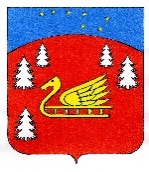 Администрациямуниципального образования Красноозерное поселениемуниципального образования  Приозерский муниципальный районЛенинградской областиП О С Т А Н О В Л Е Н И Еот «02» марта 2018  года                              №   58О Руководстве по соблюдению обязательных требований при осуществлении муниципального контроля за сохранностью автомобильных дорог местного значения в населенных пунктах на территории муниципального образования Красноозерное сельское поселение муниципального образования Приозерский муниципальный район Ленинградской областиВ соответствии с  частью 1 статьи 8.2 Федерального закона от 26.12.2008г. № 294-ФЗ «О защите прав юридических лиц и индивидуальных предпринимателей при осуществлении государственного контроля (надзора) и муниципального контроля», Федеральным законом от 06.10.2003г. № 131-ФЗ «Об общих принципах организации местного самоуправления в Российской Федерации», на основании Устава муниципального образования Красноозерное сельское поселение, администрация муниципального образования Красноозерное сельское поселение муниципального образования Приозерский муниципальный район Ленинградской области ПОСТАНОВЛЯЕТ:1. Утвердить Руководство по соблюдению обязательных требований при осуществлении муниципального контроля за сохранностью автомобильных дорог местного значения (приложение).2. Опубликовать настоящее постановление на официальном сайте муниципального образования  Красноозерное сельское поселение в сети Интернет www.krasnoozernoe.ru.  3.   Постановление вступает в силу с момента опубликования. 4.   Контроль за исполнением настоящего постановления оставляю за собой.С приложением можно ознакомиться на официальном сайте  муниципального образования  Красноозерное сельское поселение в сети Интернет www.krasnoozernoe.ru.